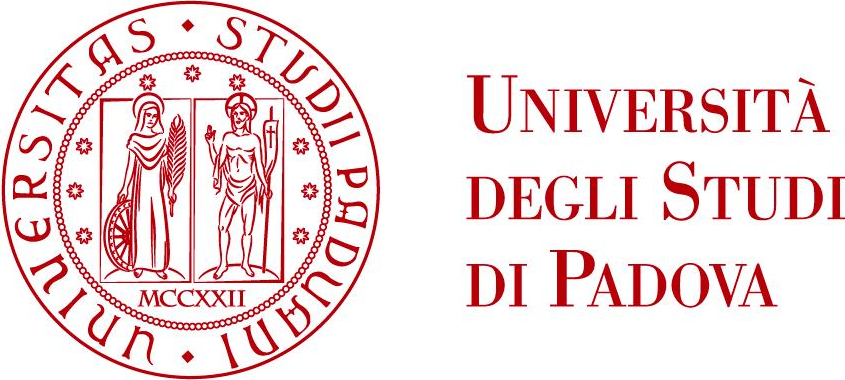 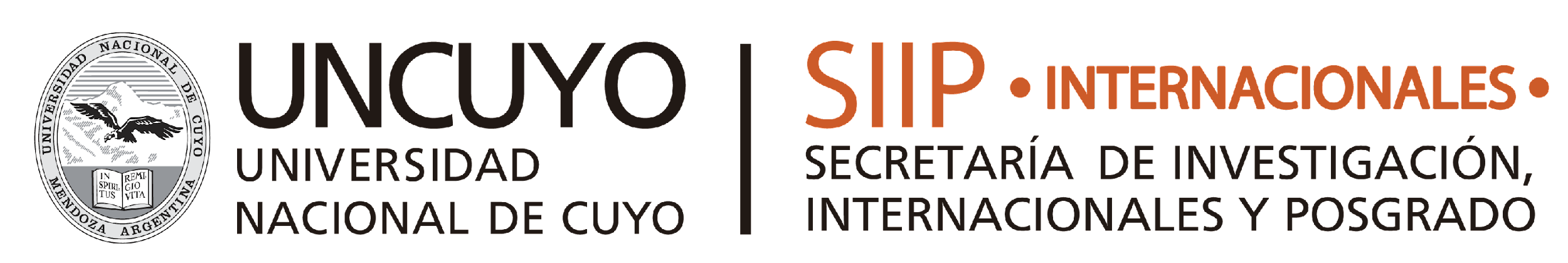 Visita Universitá Degli Studi di Padova “El Modelo de spin-offs de UNIPD”Agenda	Rectorado UNCuyo10:00h Conferencia “De la investigación a la empresa: como iniciar un spin off” MIchele Toniato, UNIPD10:45 Preguntas11:00 Break11:20 Conferencia “Spin off: el marco regulatorio en Italia a diez años de la nueva regulación” Francesco Casale, UNIPD12:00 Preguntas12:15 CierreOrganiza: Área de Innovación UNCuyo, Leandro RoldánDestinatarios: Docentes, investigadores, estudiantes avanzados de Doctorado y equipo de gestión del Área Desarrollo Emprendedor & Incubadora de EmpresasEntre Dos17:30 -19:00 Mano a mano con los especialistas “"Financiamiento Inteligente para las Startup"  MIchele Toniato y Francesco Casale, UNIPDOrganiza: Área Desarrollo Emprendedor & Incubadora de Empresas,  Juan Pablo BustosDestinatarios: emprendedores de la Incubadora de Empresas UNCuyo